Утверждаю: _________Ч.Л-Д.Сыренови.о.начальника РУОПрограмма  конференции  « МАУС, как модель института общественного участия  в управлении образованием и независимой оценке качества образования"
 Дата проведения:   3 июля 2015 годаМесто проведения: Нижний образовательный округ, местность «Нурай» МО СП «Зун-Мурино»Время проведения: 11.00Категория участников: заместитель Главы МО «Тункинский район»  по социальному развитию В.С.Морхоева, и.о.начальника РУО Ч.Л-Д.Сыренов, председатель МАУС А.А.Сыренова, , Будаева Эржени Александровна, начальник ОА и СО БРИОП, Цыренов Даши Дашицыренович, член УС Сосново-Озерской СОШ №2 Еравнинского района, к.э.н, заместитель директора института экономики и управления БГУ,председатели УС ОО и ДОУ. 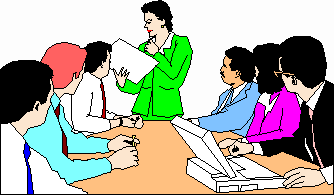 ВремяМероприятияОтветственные10.00-10.30Регистрация участников семинара. Аюшеева Л.С, РУО ИМО11.00Открытие семинара.Сыренова А.А, председатель МАУС11.00-13.00Лекция «МАУС, как модель института общественного участия  в управлении образованием и независимой оценке качества образования"
Будаева Эржени Александровна, начальник ОА и СО БРИОП13.00-13.30Обед13.30Работа по группам:Цыренов Даши Дашицыренович, член УС Сосново-Озерской СОШ №2 Еравнинского района, к.э.н, заместитель директора института экономики и управления БГУи модераторы стажировочной  группы МБОУ «КСОШ» Сотникова Марина Сергеевна и Кырмыгенова Валерия Анатольевна15.00Круглый стол: «Перспективы развития ГОУ в Тункинском районе»Сыренов Ч.Л-Д, и.о.начальника РУО16.00Утверждение положения о МАУСНаграждение лучших председателей УС.Утверждение положения о рейтинговании председателей УС( переходящий кубок)Сыренова А.А, председатель МАУС17.00Дебаты на тему: независимая оценка качества деятельности школы. Как проводить в школах?Цыренов Д.Д, БГУ18.00Отъезд участников